БЛАНК-ЗАКАЗ АРЕНДЫ БИОТУЛЕТА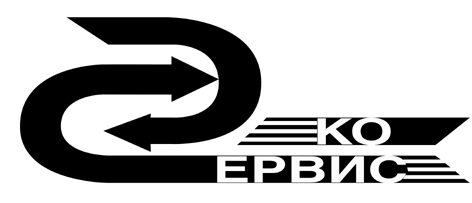 ООО     “ Э К О С Е Р В И С ”Россия, г. Воронеж, Массалитинова набережная, 7б, Тел/ф. (473) 294-66-11Россия, г. Воронеж, Массалитинова набережная, 7б, Тел/ф. (473) 294-66-11Наименование организацииРеквизитыАдрес места установки Количество кабинКоличество обслуживаний в месяцПериод аренды (в случае аренды на сутки) Мобильный телефон представителя на объекте 